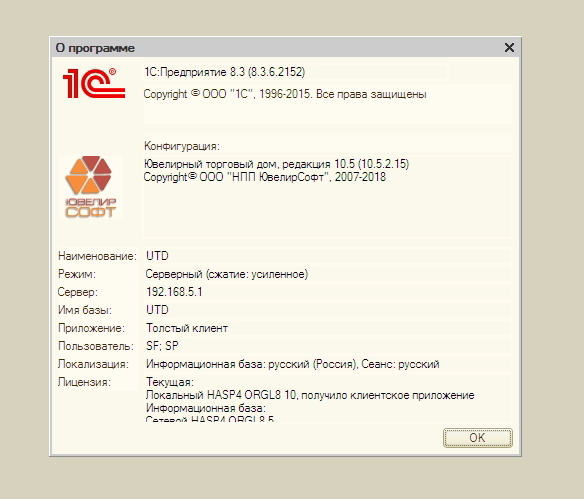 Для представленной конфигурации 1С требуется настроить выгрузку универсального отчета(ов) по расписанию на диск OneDrive. Если отчетов несколько, в каждую папку свой вид отчетаПланируется ежедневная выгрузка за прошедшие сутки.1С расположена на сервере организации.Требуются следующие данные:ДатаСалон (точка продажи, мб. Склад)Номер чекаСумма чекаНДСНоменклатура товаров в чекеПокупатель (контрагент)Справочник номенклатурыСправочник покупателейСправочник торговых точекСебестоимость товара (в разрезе номенклатуры)